ČETRTEK, 26.3.TJA - bilo včeraj SLJ - Pomlad v našem krajuMAT - KombinatorikaGUM - glasbeni pojmiProsim za povratne informacije o delu doma, kdor mi še ni odgovoril. Hvala lepa. Bodite zdravi.SLOVENŠČINAVečkrat preberi in odgovore napiši v zvezekPOMLAD V NAŠEM KRAJUV našem kraju obsije sonce najprej Triglav in Stol. Nato široko razpne svoje zlate žarke in jih razpošlje, vsakega z drugačnim ukazom:prvega, da osvetli krošnje drevesdrugega, da posuši roso,tretjega, da ogreje ptice, četrtega, da poboža cvetice,petega, da srebrno pobarva vse šipe v oknih, šestega, da poščegeta smrčke velikim in malih kužkom,sedmega, da poišče žabe v mlakužah,osmega, da vzdrami čebele in metulje,devetega, da zbudi slinastega polža v vrtni meji,desetega, da ponagaja šolarjem, če se še niso  zbudili.Potem si sonce samo še ogleda, če je vse tako, kot je treba. Če ptice lepo žvrgolijo, če listje na drevju brsti, če rože cvetijo in dehtijo, če so mame in očetje že na delu in če se šolarji pridno učijo.Vsak dan pripelje sonce nekaj pomladi med nas.Odgovori na vprašanja.1. Koga ogreje tretji žarek?2. Kaj naredi šesti žarek?3. Komu ponagaja deseti žarek?4. Katere živali so omenjene v zgodbi?Nariši ukaz, ki ga je sonce poslalo sedmemu žarku.GLASBENA UMETNOSTV zvezek za GUM prepišemo naslov in povedi, kjer pa namesto črte zapišemo ustrezno besedo, ki so zapisane v velikimi tiskanimi črkami.ORKESTER    PEVSKI ZBOR   DIRIGENT    SOLIST     ZBOROVODJA  GLASOM        INŠTRUMENTI        GLASBENI BESEDNJAKSkupina pevcev je ______________  _____________.Kdor poje sam, je  ______________ .Pevski zbor vodi ______________________.Pevec poje z ________________.Glasbilom pravimo tudi ___________________.Skupini glasbenikov, ki igrajo na inštrumente, pravimo  ________________. Orkester  vodi  _________________________.Ponovite še pesem Muzikantska – petje spremljajte s ploskanjem, gibanjem, morda še s kakšnim ritmičnim inštrumentom, če ga imate (npr.: ropotulja, boben, palčke…)MATEMATIKANAŠA ULICA STR. 24,25  KOMBINATORIKA  - razvrščamo predmete na več različnih načinov. Dobro si oglej primere in reši po navodilih. Potrebuješ nalepke, če jih nimaš, nariši. Če potrebuješ pomoč,mi napiši.PRIMERNA  koliko načinov se lahko ta klovn obleče, če ima na razpolago dve različni barvi srajce in troje različnih barv hlač.. Ugotovimo, da imamo zaradi dveh srajc in treh različnih hlač 2 krat po 3 možnosti, kar lahko zapišemo z računom: 2 ∙ 3 = 6. Lahko pa rečemo tudi, da imamo 3 krat po 2 možnosti in to zapišemo z računom: 3 ∙ 2 = 6. Enega od računov zapišemo. Rezultat nam pove, na koliko načinov se lahko obleče klovn. Preberemo vprašanje, oblikujemo odgovor in ga zapišemo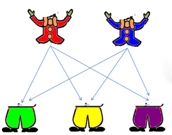 PROSTI ČASZ ŽOGICO SKOZI TUNELČKEPotrebuješ pokrov od škatle, rolice od wc papirja, flomaster in žogico. Nareži rolice papirja, jih razporedi  po pokrovu in  nalepi z lepilom. Na rolice napiši številke in v pokrov položi manjšo žogico. Žogica naj potuje skozi tunelčke tako kot si sledijo številke (1, 2, 3,…)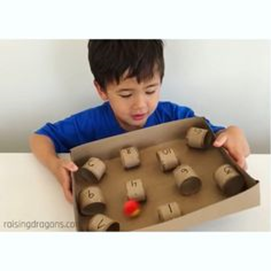 2. PODROBNO SI OGLEJ SPODNJO SLIKO. SLIKO ZAKRIJ IN JO NA DRUGO STRAN LISTA NARIŠI PO SPOMINU. SVOJO SLIKO PRIMERJAJ Z ZAČETNO.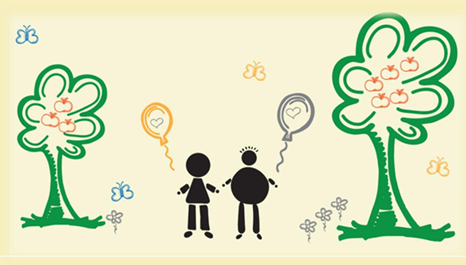 3. ZAVRTI KAKŠNO POSKOČNO GLASBO IN ZAPLEŠI!